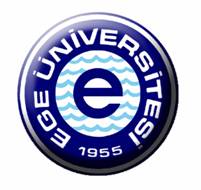 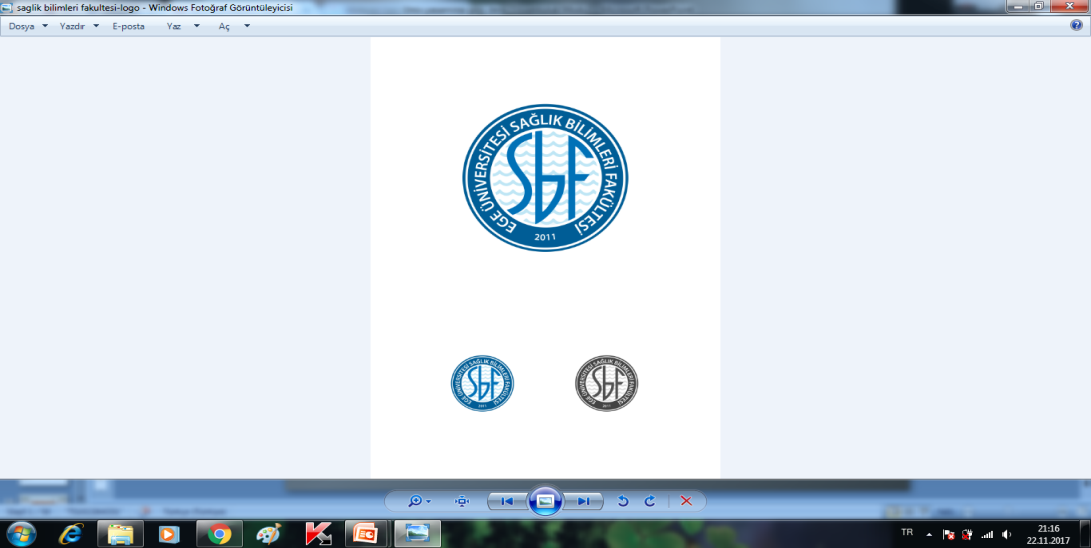 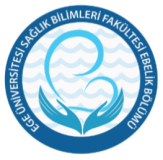 EGE ÜNİVERSİTESİSAĞLIK BİLİMLERİ FAKÜLTESİUZAKTAN ÖĞRETİM EBELİK LİSANS TAMAMLAMA PROGRAMIÖĞRENCİ STAJ GÜNLERİNİ GÖSTEREN TABLODERSİN ADI : STAJ – 2. YIL – BAHAR DÖNEMİ – 160 SAAT – 24 AKTSÖğrenci Adı Soyadı:												Öğrenci No :Not: Hastanede staj yaptığınız günleri yazan çizelge. Bu çizelgeyi size ve staj yerinize uygun olacak şekilde belirleyebilirsiniz.  AyGünSaat